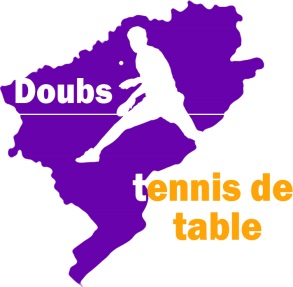 COUPE DU DISTRICT 10 -1800 ptsSaison 2018 2019DEROULEMENT DES 1/4 DE FINALE ELITEToutes les rencontres de 1/4 de finale Elite de la coupe 10 -1800 devront avoir été disputées au plus tard le vendredi 17 mai.L'équipe citée en premier sur le tableau reçoit.Les équipes visiteuses doivent prendre contact le plus rapidement possible avec les équipes recevantes. Il n’est pas interdit aux équipes recevantes de contacter l’adversaire au plus tôt si elles ont des contraintes particulières de planning ou de salle.Les rencontres se jouent au meilleur des 7 manches.Les 5 parties sont généralement jouées. Il est toutefois possible d’arrêter la rencontre au score acquis, c’est-à-dire dès qu’une équipe a remporté 3 parties. Dans ce cas, ce choix doit obligatoirement être défini par les deux capitaines avant le début de la rencontre.FEUILLES DE MATCH ET TRANSMISSION DES RESULTATSL’utilisation de GIRPE est vivement recommandée. Vous pouvez à tout moment, dès aujourd’hui et jusqu’au dimanche 19 mai au plus tard, remonter vos résultats dans SPID depuis GIRPELes équipes ne désirant pas utiliser GIRPE devront remplir une feuille de match selon le modèle joint, signée par les 2 capitaines et le JA. Le capitaine de l’équipe recevante enverra la feuille signée par mail (photo ou scan) au capitaine visiteur et à coupes@doubstt.com.Dans tous les cas, la saisie (ou la remontée) dans SPID du résultat et de la feuille de match par l’équipe recevante est OBLIGATOIRE. Elle ne sera accessible au club, en cas de non-utilisation de GIRPE, qu’à partir du 26 avril, et au plus tard le 19 mai.Dans SPID, les rencontres du tableau à élimination directe se trouvent dans « Autres rencontres », à droite des poules.DATES LIMITES DES TOURS SUIVANTS1/2 finales : jusqu’au mercredi 5 juin.Finales le vendredi 7 juin, au gymnase de VALDAHON.